ELECCIONES TERRITORIALES- 2023BOGOTÁ 29 de octubre del 2023Señores Movimiento Alternativo Indígena y Social – MAIS Asunto: Postulación y aceptación de Gerente de Campaña  Yo xxxxxxxxxxxxxxxxxxxxxxxxxxxxxxxxxxxxxxxxxxxxx                        identificada(o) con Cédula de Ciudadanía No.xxxxxxxxxx de xxxxxxxxcandidato(a) a  xxxxxxxxxxxxxxxxxxxxx  del municipio xxxxxxxx en el departamento  xxxxxxxxxxxxxx y avalado (a) por el Movimiento Indígena y Social -MAIS,postulo y acepto como Gerente de Campañal señor(a) xxxxxxxxxxxxxxxxxxxxxxxxx  identificado con c.c.No.xxxxxxxxxxx.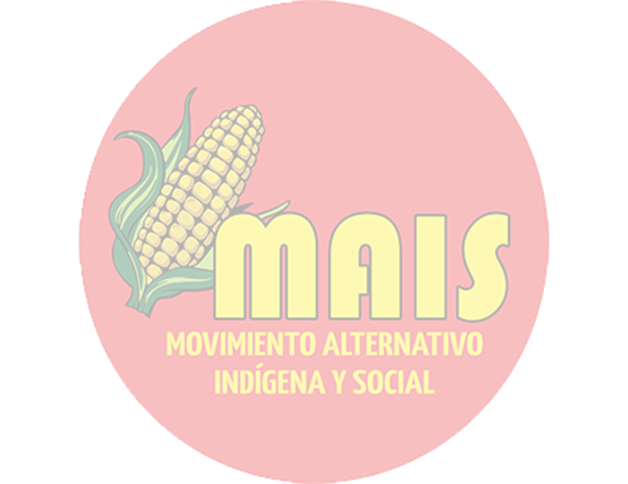 Adjuntando documentos de identidad.Cordialmente,_____________________          Acepto:             _____________________NOMBRE:                                                            NOMBRE:Candidato(a) a                                                     GERENTE DE CAMPAÑAC.C.                                                                      C.C.                                                                             CORREO ELECTRONICO:                                                                                                                  DIRECCCION:                                                                                            TELEFONO:ELECCIONES TERRITORIALES- 2023BOGOTÁ 29 de octubre del 2023Señores Movimiento Alternativo Indígena y Social – MAIS Asunto: Postulación y aceptación Contador. Yo xxxxxxxxxxxxxxxxxxxxxxxxxxxxxxxxxxxxxxxxxxxxx                        identificada(o) con Cédula de Ciudadanía No.xxxxxxxxxx de xxxxxxxxcandidato(a) a  xxxxxxxxxxxxxxxxxxxxx  del municipio xxxxxxxx en el departamento  xxxxxxxxxxxxxx y avalado (a) por el Movimiento Indígena y Social -MAIS, postulo y acepto como contador(a)de mi campaña al señor(a)xxxxxxxxxxxxxxxxxxxx identificado con c.c. xxxxxxxxxxxxxxxxxxxx                       y con tarjeta profesional No xxxxxxxxxxxx de la junta central de contadores.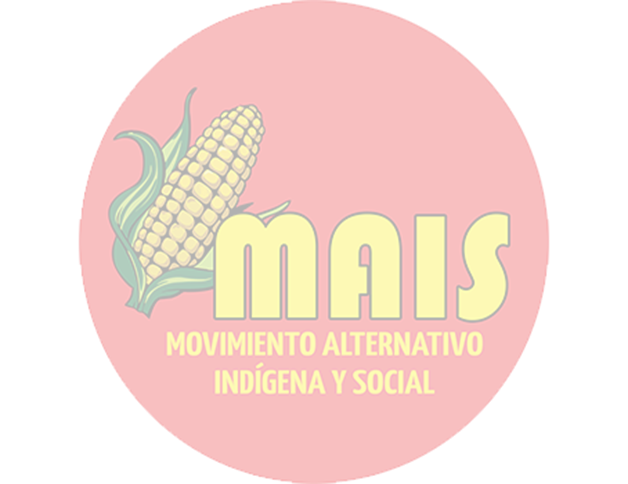 Respaldo esta información adjuntando documentos de identidad y tarjeta profesional.Cordialmente,_____________________                      NOMBRE:                                                            Candidato(a) a                                                     C.C.    Acepto:                                                                  ____________________________NOMBRE:CONTADORC.C.CORREO ELECTRONICO:                                     DIRECCCION:TELEFONO: